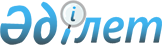 Об утверждении Соглашения между Правительством Республики Казахстан и Правительством Государства Катар о взаимном освобождении от визовых требований для владельцев дипломатических и специальных паспортовПостановление Правительства Республики Казахстан от 7 апреля 2016 года № 194      Правительство Республики Казахстан ПОСТАНОВЛЯЕТ:



      1. Утвердить прилагаемое Соглашение между Правительством Республики Казахстан и Правительством Государства Катар о взаимном освобождении от визовых требований для владельцев дипломатических и специальных паспортов, совершенное в городе Доха 26 октября 2015 года.



      2. Настоящее постановление вводится в действие со дня его подписания.      Премьер-Министр 

      Республики Казахстан                     К. МасимовУтверждено        

постановлением Правительства

Республики Казахстан   

от 7 апреля 2016 года № 194 

СОГЛАШЕНИЕ

между Правительством Республики Казахстан и Правительством

Государства Катар о взаимном освобождении от визовых требований

для владельцев дипломатических и специальных паспортовВступило в силу 2 сентября 2016 года -

Бюллетень международных договоров РК 2016 г., № 5, ст. 92      Правительство Республики Казахстан и Правительство Государства Катар, далее именуемые «Сторонами»,

      принимая во внимание стремление своих государств укреплять дружеские отношения, и

      желая способствовать взаимным поездкам граждан Республики Казахстан и Государства Катар – владельцев дипломатических и специальных паспортов на территории государств обеих Сторон,

      согласились о нижеследующем: 

Статья 1      В условиях реализации настоящего Соглашения документами, действительными для въезда граждан государства одной Стороны на территорию государства другой Стороны, являются:

      для граждан Республики Казахстан:

      дипломатический паспорт;

      для граждан Государства Катар:

      дипломатический паспорт;

      специальный паспорт. 

Статья 2      1. Граждане государств Сторон – владельцы действительных паспортов, указанных в статье 1 данного Соглашения, могут въезжать, следовать транзитом и выезжать с территории другой Стороны через пункты пропуска через государственную границу без виз. 

      2. Граждане государства каждой из Сторон – владельцы действительных дипломатических и специальных паспортов вправе пребывать на территории государства другой Стороны без виз на период, не превышающий 30 (тридцать) календарных дней в течение 90 (девяносто) календарных дней с даты первого въезда на территорию этого государства. 

Статья 3      Настоящее Соглашение не освобождает сотрудников дипломатических представительств, консульских учреждений, а также представителей международных организаций, расположенных на территории государства другой Стороны, и членов их семей, имеющих действительные дипломатические и специальные паспорта, от необходимости получения виз для аккредитации в принимающем государстве.

      Упомянутые граждане после аккредитации могут въезжать, следовать транзитом, пребывать и покидать территорию принимающего государства без виз на весь период их аккредитации. 

Статья 4      Каждая из Сторон сохраняет за собой право отказать во въезде либо сократить срок пребывания на территории своего государства граждан государства другой Стороны, чье присутствие она считает нежелательным. 

Статья 5      Срок действия дипломатических и специальных паспортов граждан государства каждой из Сторон должен быть не менее 6 (шесть) месяцев с даты въезда на территорию государства другой Стороны. 

Статья 6      1. Граждане государств обеих Сторон, освобожденные от визовых требований в соответствии с настоящим Соглашением, в период их пребывания на территории государства другой Стороны обязаны соблюдать национальное законодательство этой Стороны без ущерба для положений Венской конвенции о дипломатических сношениях от 18 апреля 1961 года и Венской конвенции о консульских сношениях от 24 апреля 1963 года. 

      2. Граждане государств обеих Сторон, упомянутые в статье 1 настоящего Соглашения, не должны заниматься коммерческой деятельностью на территории государства другой Стороны. 

Статья 7      В случае утери дипломатического или специального паспорта на территории государства другой Стороны, владелец дипломатического или специального паспорта обязан незамедлительно уведомить об этом компетентные органы государства другой Стороны. При этом дипломатическое представительство или консульское учреждение государства этого гражданина выдает ему/ей новый проездной документ, позволяющий выехать с территории государства другой Стороны, и информирует об этом компетентные органы другой Стороны. 

Статья 8      1. Для целей реализации настоящего Соглашения обе Стороны обмениваются по дипломатическим каналам образцами действительных дипломатических и специальных паспортов с их подробным описанием не позднее, чем за 30 (тридцать) дней до даты вступления в силу настоящего Соглашения. 

      2. В случаях введения нового или внесения изменений в дипломатический и специальный паспорт, Стороны обмениваются по дипломатическим каналам образцами этих паспортов не позднее, чем за 30 (тридцать) дней до даты введения в действие новых или измененных паспортов. 

      3. Стороны информируют друг друга об изменениях в национальных законодательствах государств Сторон, касающихся выдачи дипломатических и специальных паспортов. 

Статья 9      1. Стороны могут в целях обеспечения национальной безопасности, общественного порядка и общественного здоровья приостановить временно, частично или полностью действие настоящего Соглашения. Сторона, принимающая решение о приостановлении действия настоящего Соглашения уведомляет другую Сторону по дипломатическим каналам не позднее, чем за 7 (семь) календарных дней до даты его вступления в силу. 

      2. Временное приостановление действия настоящего Соглашения не влияет на правовое положение граждан обеих Сторон, пребывающих на территории одной из Сторон в соответствии с положениями настоящего Соглашения. 

Статья 10      Любой спор, возникающий при применении или толковании положений настоящего Соглашения, разрешается путем консультаций или переговоров между Сторонами. 

Статья 11      По взаимному согласию Сторон в настоящее Соглашение могут быть внесены изменения и дополнения, являющиеся неотъемлемыми частями настоящего Соглашения, которые оформляются отдельными протоколами, и вступают в силу в соответствии со статьей 12 настоящего Соглашения. 

Статья 12      Настоящее Соглашение заключается на неопределенный срок и вступает в силу по истечении 30 (тридцать) дней с даты получения по дипломатическим каналам последнего письменного уведомления Сторон о выполнении внутригосударственных процедур, необходимых для его вступления в силу.      Настоящее Соглашение прекращает свое действие по истечении 60 (шестьдесят) дней с даты получения по дипломатическим каналам одной из Сторон письменного уведомления другой Стороны об ее намерении прекратить его действие.      В подтверждение вышеизложенного уполномоченные своими правительствами лица подписывают настоящее Соглашение.      Совершено в городе Доха _____ ____________ _____ (по календарю Хиджри), в соответствии « » ____________ 2015 года (по Грегорианскому календарю), в двух экземплярах, каждый на казахском, арабском, русском и английском языках, причем все тексты имеют одинаковую силу. В случае возникновения разногласий при толковании положений настоящего Соглашения, Стороны обращаются к тексту на английском языке.      За Правительство                   За Правительство

      Республики Казахстан              Государства Катар
					© 2012. РГП на ПХВ «Институт законодательства и правовой информации Республики Казахстан» Министерства юстиции Республики Казахстан
				